RESIDENTIAL ELECTRIC SERVICE APPLICATION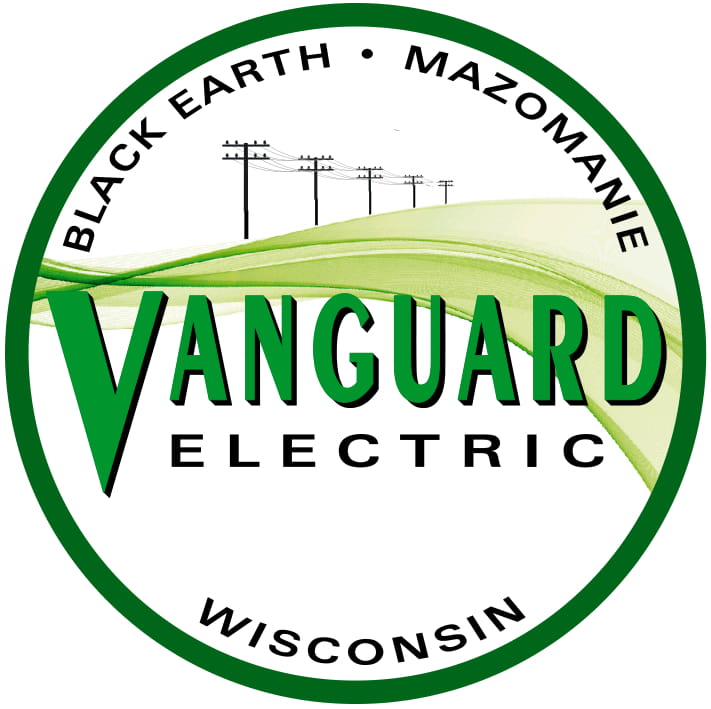 Date: 			Service Address: 	Municipality:		Village of Black Earth		Village of Mazomanie	Town of Black Earth		Town of MazomanieTown of Vermont		Town of BerryHomeowner’s Name: 	Billing Address: 			Phone: 	Electrician or Builder:			Phone: Service Information:*Fees in Black Earth are payable to Vanguard Electric; fees in Mazomanie are payable to the VillageFor all new services, one of the following lists must be completed:* Please contact the utility at least 48 hours in advance to schedule installation. Note that underground services may take several weeks to energize depending on the utility’s workload and weather conditions.  A winter charge may be assessed if you request underground service when there is frost in the ground.Applicant’s Signature: 													RETURN COMPLETED FORM TO:Vanguard ElectricPO Box 393Black Earth, WI 53515608-767-2561lcaminiti@blackearthwisconsin.comSelect one: New Overhead Service New Underground Service Service UpgradeNew service size: 100 Amp 200 Amp 320 AmpSelect all that apply: Temporary service ($150 fee paid in advance)* Electric heat Central air conditioner Ground source heat pump Electric water heater Electric range Electric dryerOverhead Service:Application filled out by owner/electrician/builderAddress postedMeter socket location approved by the utilityMeter socket and service equipment installedService inspectedUnderground Service:Application filled out by owner/electrician/builderAddress postedMeter socket location approved by the utilityMeter socket and service equipment installedService inspectedBackfilled and final grade establishedCable route cleared of all obstructions